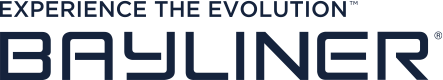 Bayliner continues to expandElement Deck Boat line with new E21 editionKNOXVILLE, TN —Building on the success of their innovative Element M-Hull™ design, Bayliner hascreated the Element E21; its latest—and largest—self-bailing deck boat design to-date aimed at familycruising, water sports, and other day boat activities.The E21, with a length overall of 20’ 8”, has the same clean, open layout the Element line is known for, in addition to the exceptional stability provided by the M-Hull. The bow features comfortable lounges and, thanks to its wider beam, more walkthrough room. The E21 comes with a standard windscreen or optional glass windshield. The helm is simple yet functional, and a port helm console features a glovebox and cooler storage beneath.“When you already have the best value in boating, there’s nowhere to go but up,” said Keith Yunger,Bayliner’s president. This Element deck boat is a bigger, better way for growing families to get out andenjoy cruising, water sports, or other day boating activities—without breaking the bank.”The boat’s aft section features two side lounges that allow forward-facing cruising or inward seating,plus access to a full beam swim platform with optional extensions. An optional filler cushion transformsthe aft cockpit into a generous sun pad.Standard power is Mercury Marine’s 115 HP 4-Stroke outboard, with an optional 150 HP 4-Stroke also available. An optional stainless steel package, water sports, and fishing options are available as well.(more)About Bayliner
Headquartered in Knoxville, TN, Bayliner is a recognized global leader in the fiberglass recreational boating industry. Through quality craftsmanship and a diverse product offering, Bayliner strives to make boating an accessible, affordable pastime for everyone worldwide. For more information, visit www.bayliner.com. Bayliner is a brand of Brunswick Corporation (NYSE: BC).About BrunswickHeadquartered in Lake Forest, IL, Brunswick Corporation’s leading consumer brands include Mercury and Mariner outboard engines; Mercury MerCruiser sterndrives and inboard engines; MotorGuide trolling motors; Attwood, Garelick and Whale marine parts and accessories; Land 'N' Sea, Kellogg Marine, Payne’s Marine and BLA parts and accessories distributors; Bayliner, Boston Whaler, Brunswick Commercial and Government Products, Crestliner, Cypress Cay, Harris, Heyday, Lowe, Lund, Meridian, Princecraft, Quicksilver, Rayglass, Sea Ray, Thunder Jet and Uttern; Life Fitness, Hammer Strength, Cybex, Indoor Cycling Group  and SCIFIT fitness equipment; InMovement products and services for productive well-being; and Brunswick billiards tables, accessories and game room furniture. For more information, visit http://www.brunswick.com.High resolution photos available for download and media use: https://bit.ly/2gGSZoe# # #